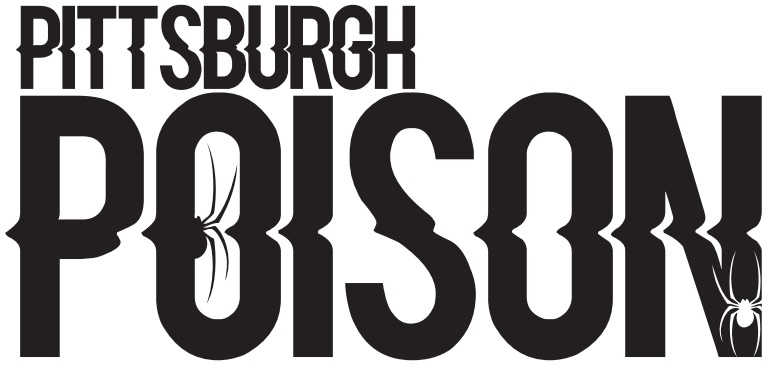 VENOM-SENIOR LEVEL 4 CHEERPRACTICE INFOCOMPETITION SCHEDULE*This team will compete to earn a bid to the D2 Summit.  D2 Summit is listed on the schedule but is pending qualification.TEAM INTRO- Monday June 14th 6:30pm.  Athletes and parents should attend!1920212527293132373842515253111112113114115116117118121Summer PracticeThursdays 8:30-10:00pmSummer SkillsTuesdays- see skills list for timesSchool Year PracticeTwo days/week TBASchool Year SkillsOne day/week TBA- may or may not be the same day as team practiceChoreographyAugust 18-20- times TBAStunt ChoreographyAugust 28-29- times TBAdateeventlocationNovember 20thJamfestKalahariDecember 11th or 12th Elite’s Battle in the BurghPittsburghJanuary 15th and 16th American ChampionshipsBaltimoreJanuary 29th and 30th Athletic ChampionshipsColumbusFebruary 20th CSGCantonMarch12th and 13thEncoreCalifornia PaApril 2nd and 3rdSpirit SportsPittsburghMay 6th-8thD2 SummitOrlando